                                      COMITE DEPARTEMENTAL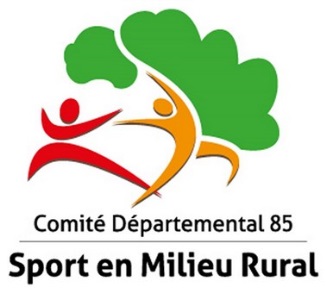 DU SPORT EN MILIEU RURAL21 bd réaumur 85013 La Roche sur YonCOMPTE RENDU DE REUNIONPréparation AGDiaporama + vidéo : 2 propositions formulées : en appui avec la vidéo ou le power point (diaporama). Décision : En diaporama > rapport moral, financier et vie fédérale. En intervention micro et vidéo > rapport d’activités – timing entre la personne de l’informatique et l’intervenant de son activité.Prévoir une feuille par intervenant sur ce qu’il a à dire (cf AG 2014)Palet laiton : Point non abordé lors de la réunion d’octobre – aide au développement du palet laiton et renfort de l’équipe CRPL.réunion : le 14 février, tous les clubs laiton se réunissent. En amont, Bernard Coutaud et Gérard Traineau veulent bien aider la commission à réfléchir à la situation et souhaitent faire une ou des réunions de secteur avec les clubs (idem à ce qui est fait au palet fonte). Proposition d’une rencontre le samedi 7 février à La Verrie. Coupe de France : demande de mise au point du club organisateur avec les membres CRPL. Réunion avec des membres du club et Jean-Philippe le lundi 19/01 (Objet : publication d’un livret pour les participants - communication générale – disposition de la salle). Proposition d’une réunion tél. 1ère semaine de février pour faire le point.Concertation avec le palet fonte : depuis 2 ou 3 saisons il est remarqué que les dates se chevauchent entre le fonte et le laiton, au détriment de l’un ou de l’autre (ex : Coupe de France pour l’un et AG pour l’autre). Voir avec le laiton pour proposer leurs événements avant les réunions du fonte.Palet fonte : Club de Mouzeuil St Martin : problèmes récurrents au sein de ce club liés aux relations en interne (président avec le trésorier, souhait de créer un nouveau club de la part de certains membres du bureau et laisser les adhérents actuels de Mouzeuil,  etc.). Re-proposer une réunion avec eux pour tenter d’apaiser la situation.Gestaffil : les clubs fonte saisiront leurs licences sur Gestaffil. Un temps d’information serait proposé à l’AG CVDP et avant la signature des licences par secteur. Il faut voir avec le national pour résoudre le maximum de doléances trouvées par les clubs « testeurs » (8 clubs avaient testé). Amélioration du diaporama fait en 2014 > KévinLocation de jeux de palet : location de la boîte à 15 € (15 jeux) aux clubs > 2 € les palets manquants Disc golf : 2014 : nouveaux adhérents venant d’horizons divers (ultimate notamment). Création du parcours à St Julien des Landes. National Tour reconduit les 25 et 26 juillet 2015. Proposition de gobelet écologique via trivalis pour le CDSMR Autres fédérations : Ufolep 85 propose des formations disc golf en partenariat avec l’ESVA > pas de lien avec le club VDGC. Jean-Philippe rencontre un responsable de l’ESVA pour proposer des formations selon le même principe, avec aussi pour les autres activités du CDSMR. Mise en avant de l’intérêt de d’autres fédérations sportives autour de l’activité > la FNSMR poursuit ses démarches auprès du ministère des sports pour la délégation sur la gestion de l’activité.  Molkky : Evénements : mise en avant des performances du club à l’interclub et leur souhait d’aller au championnat du monde en 2015Beach Molkky Tour : lancement d’un nouveau projet sur une dizaine de dates (dpt : 85, 44, 17 et 56). Le rapprochement avec la ffmö se fera par l’intermédiaire du club. L’événement est porté par le SMR et Molkky 85. La FFmö est un relais d’information aux clubs et un partenariat sera à envisager. Les autres activités du CDSMR peuvent se joindre à cette tournée pour se faire connaître. Vendespace : Palet : réunion le 11/02 à 20 h – maison des sports pour voir les grandes lignes de l’événement > cf commission validée par la CVDP – intégrer les 30 ans du palet et des cérémonies de récompenses (anciens champions etc.).Rurathlon : présentation des choses réalisées (visites du vendespace, rencontre avec le maire de Mouilleron, échéancier avec une rencontre en mars au CG 85 avec le directeur du service grands événements / communication) et à faire (cahier des charges, plan de communication, dossier de présentation etc.).Proposé par : Jean-Philippe SIMON										Thème de la réunionRéunion comité directeur CDSMR 85Date de réunion17/01/2015 – 10 h 15 / 12 h 35Membres présentsBICHON Eric (référent mölkky), RAFFLEGEAU Philippe (référent badminton), GUERINEAU Hélène (membre cvdp) CHARON Patrick (secrétaire CVDP et membre), VRIGNAUD Hubert (membre), JOBARD Michel (membre CRPL-CDSMR), MEUNIER Yvon (responsable CVDP et membre), PLAIRE Yves (secrétaire), BOISSEAU Christian (référent Disc Golf), COUTAUD Bernard (Président), TRAINEAU Gérard (Trésorier), BIRET Jean-Claude (membre), GIRARD Kévin (salarié), SIMON Jean Philippe (salarié)Excusés Louis-Marie Chardonneau, Dominique Bonhommeau et Jean-Claude SciaudeauType de réunionPhysique